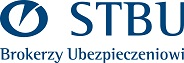 Sopot, dnia 3.02.2022r.Strona internetowaSprawa: unieważnienie postępowania na „Usługi ubezpieczenia mienia, odpowiedzialności cywilnej i komunikacyjne GUK SP. z o.o. – 2 części”STBU Brokerzy Ubezpieczeniowi Sp. z o.o. działając jako pełnomocnik Zamawiającego informuje, iż na podst. art. 255 pkt.1 ustawy Prawo zamówień publicznych (Dz.U. z 2019r. poz.1129 ze zm.) unieważnia przedmiotowe postępowanie w zakresie zadania 2 - Usługi ubezpieczenia mienia i odpowiedzialności cywilnej. Uzasadnienie faktyczne:W postępowaniu nie złożono żadnej oferty.  